Publicado en Madrid el 22/04/2020 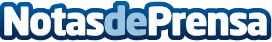 El origen de la pasta es etrusco, según Il Cratere del GustoLa pasta además de un plato riquísimo, también es un alimento muy nutritivo y muy fácil de realizar. Muchos estudios afirman que la pasta "al dente" es un alimento que mantiene llena a la persona que se la coma por mucho tiempo, ya que tarda más en digerirse ayudando a mantener el nivel de azúcar estableDatos de contacto:Il Cratere del Gusto915 41 86 98Nota de prensa publicada en: https://www.notasdeprensa.es/el-origen-de-la-pasta-es-etrusco-segun-il Categorias: Gastronomía Historia Entretenimiento http://www.notasdeprensa.es